MUHSINA 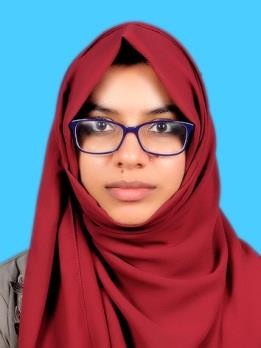 Civil Engineer(B.Tech Civil Engineering)E-mail: muhsina.391748@2freemail.com  Dubai, UAECAREEROBJECTIVE	Seeking a position to utilize my skills and abilities in a civil engineering industry and expertise to respond to the most technically challenging and time critical world class projects.PROFESSIONALSUMMARY	B.TechinCivilEngineeringfromKannurUniversityandover3yearsofexperienceasQuantitySurveyor in various construction projects.Well versed with various building construction as well as works for commercial and residential projects.Involved in estimating and costing, drafting, tender preparation as well as various aspects related to constructionplanning.Hands on working experience on the preparation of bill of quantities (BOQ) and coordination with contractors.Evaluated overall quantities of projectmaterials.PROFESSIONALEXPERIENCE	KERALA,INDIAProjects Undertaken:-NameofProject	: WESTINDAVENUE.Built-upArea	: 6500 Sqft(B+G+2)CosttoComplete	: 7.15 MillionRupeesType ofproject	: CommercialProjectOther Projects	: Residential BuildingsDesignation	: Quantity Surveyor cumDraftsmanDuration	: March 2018 – June 2019KERALA,INDIAProjects Undertaken:-NameofProject	: SHARARACOMPLEX.Built-upArea	: 13800 Sqft(B+G+3)CosttoComplete	: 16.5 MillionRupeesTypeofproject	: CommercialProjectNameofProject	: MEKKAPROJECT.Built-upArea	: 1 lakh Sqft (B2+G+6)Cost toComplete	: 120 MillionRupeesTypeofproject	: HotelProjectDesignation	: Quantity SurveyorDuration	: June 2016 – Feb 2018 RESPONSIBILITIES UNDEREXPERIENCE	Prepare tender and contract documents, including bills of quantities with the architect and/or the clientUndertake cost analysis for repair and maintenance projectworkAssist in establishing a client's requirements and undertake feasibilitystudiesPerform risk, value management and costcontrolAdvise on a procurementstrategyIdentify, analyses and develop responses to commercialrisksPrepare and analyses costing fortendersAllocate work tosubcontractorsProvide advice on contractualclaimsAnalyses outcomes and write detailed progressreportsValue completed work and arrangepaymentsMaintain awareness of the different building contracts in currentuseUnderstand the implications of health and safetyregulations.EDUCATIONALQUALIFICATIONS	B.Techin Civil Engineering (2016), CGPA: 7.3/10, GEC Kannur, KannurUniversity.Higher Secondary Examination (2012), A+ grade in all subjects, Kerala StateBoard.10thStandard Board Examination (2010), A+ grade in all subjects, Kerala StateBoard.SOFTWAREEFFICIENCY	AutoCADStaad.Pro3DsMAXStrapMatlabMicrosoftOfficeACHIEVEMENTS	Engineering Licence: ‘Engineer-A’, Dept. of Urban Affairs, Govt. of Kerala,India.Participated for the Pre-placement orientation program conducted by ICT Academy ofKerala.Participated for the Campus to corporate programme-“Unnathi” conducted by ICT Academy of KeralaParticipated as coordinator and volunteer in TECHNICAL FEST2013PERSONALPROFILE	Name	: MuhsinaNationality	:IndianAge,DOB	: 25,05/08/1993MaritalStatus	:MarriedVisaStatus	: Long term VisitingVisaLinguisticability	: English, Hindi, Malayalam andTamil.DECLARATION	I hereby declare that all the information furnished above is correct to the best of my knowledge andbelief.29-05-2019	MUHSINA